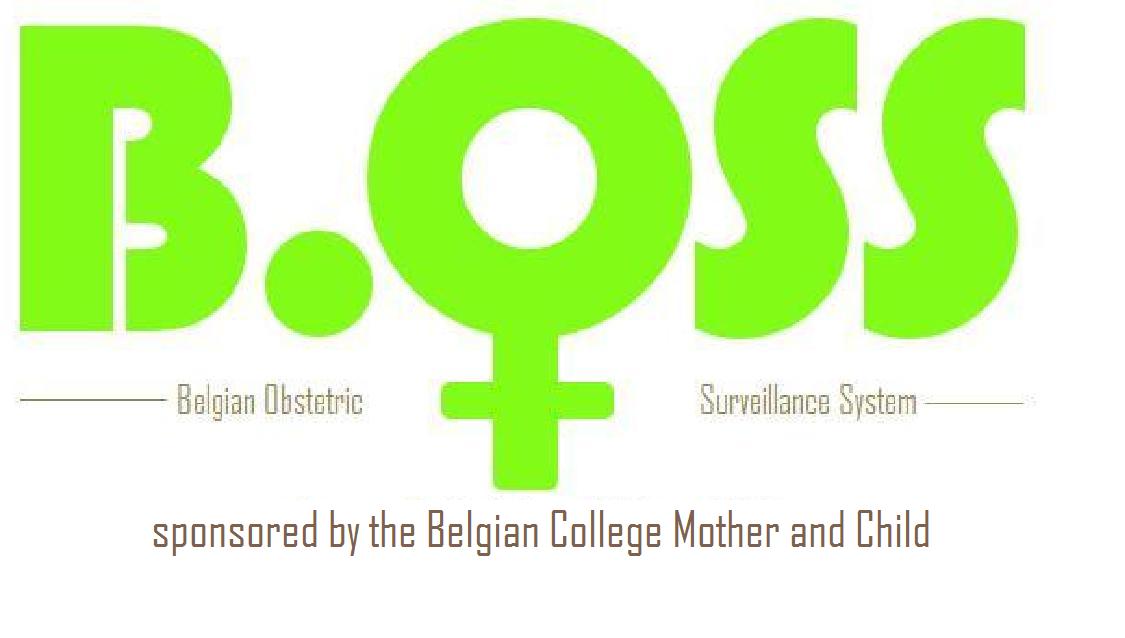 Uterine ruptureDATA COLLECTION FORM-CASESTUDY - IDENTIFICATION NUMBER: _________Hospital name	Hospital case number	 BACKGROUND INFORMATION on uterine ruptureUterine rupture is a rare complication of pregnancy that is life-threatening to mother, fetus, or both. Whereas a uterine scar, mostly from a previous caesarean section, is the most common predisposing risk factor, it is well recognized that a rupture of an unscarred uterus is a far more dramatic event. Rupture of an unscarred uterus is more common in low income countries in the presence of an obstructed labour. Yet, the last four CEMD reports in UK each includes at least one case of uterine rupture in a parous woman following induction of labourAccording to the WHO, a uterine rupture occurs in 5 women for every 10,000 births. The incidence is lower in high income countries, the incidence being 3 for every 10,000 births. Moreover in Western countries the chance of the rupture to occur in an unscarred uterus is much lower being 0.6 for every 10,000 births (i.e. 1 in 6 cases of uterine rupture). The definition used by UKOSS was rather restricted. The use of the LEMMoN definition allows the study of clinical symptoms  preceeding uterine rupture.As we aim at comparing the results obtained in Belgium with the results of the UK, as well as those found in the Netherlands, we decided to use the definition set by the LEMMON study in the Netherlands Definition uterine ruptureThe purpose in Belgium is to use a definition including all uterine rupture cases as defined by UKOSS, but also to consider all other forms of uterine rupture as defined by the LEMMoN study in the Netherlands. LEMMoN defined “uterine rupture” as the occurrence of clinical symptoms (abdominal pain, abnormal fetal heart rate pattern, acute loss of contractions, vaginal blood loss), leading to an emergency caesarean delivery, at which the presumed diagnosis of uterine rupture was confirmed; or peripartum hysterectomy or laparotomy for uterine rupture after vaginal birth.  LEMMoN excluded cases of scar dehiscence found during elective caesarean section without preceding clinical symptoms.  InstructiesDeze vragenlijst is zodanig opgemaakt dat u het formulier niet hoeft uit te printen :  u kunt de vragen rechtstreeks op de computer beantwoorden. U moet de vragenlijst wel eerst opslaan alvorens deze ingevuld, als bijlage, te kunnen electronisch terugsturen naar B.OSSVlaanderen@gmail.comGelieve geen namen, noch adressen in te vullen op dit formulier.Gelieve alle data te noteren als dd/mm/jj en voor alle tijden de 24uurs notatie te gebruiken.Vink de hokjes aan , aan de hand van het dossier. Wil er op letten niet beide “yes” en”no” op dezelfde vraag te antwoordenIndien er te weinig plaats voorzien is bij een vraag kan u verder aanvullen in section 9.Indien een vraag niet beantwoord kan worden, gelieve dit te vermelden in SECTION 9.Indien U problemen ondervindt bij het invullen van dit formulier, aarzel dan niet om ons te contacteren.Wil rekening houden met de betekenis van volgende afkortingen : N.A. betekent “Not Applicable”  = not relevantN.R. betekent “Not Reported” = not registred 0 betekent  “none” U betekent “Unknown” – zou eigenlijk nooit mogen voorkomenInstructionsCe questionnaire a été élaboré de sorte que vous ne devez pas l’imprimer. Vous pouvez répondre aux questions directement sur l'ordinateur. Vous devez tout d’abord sauvegarder le questionnaire avant de l’envoyer électroniquement une fois rempli à B.OSSVlaanderen@gmail.com - Veuillez remplir les noms et adresses sur ce formulaire.- S’il vous plaît, notez toutes les dates comme ceci: jj / mm / aa et utilisez le format de 24 heures pour les heures.- Cochez la case, selon le type de dossier. Vous ne pouvez pas, à la fois, cocher «oui» et «non» à la même question- S’il y a peu de place pour répondre à la question, vous pouvez ajouter la suite de vos commentaires à la section 10 - Si vous ne pouvez pas répondre à une question, nous vous invitons à le mentionner dans la section 10 - Si vous avez des difficultés à remplir ce formulaire, n’hésitez pas à nous contacter.- Veuillez prendre en compte la signification des abréviations suivantes:N.A. signifie “Not Applicable”  = not relevantN. R. signifie “Not Reported” = not registred0 signifie "none"Vous voulez dire "Unknown" - inconnuSECTION 1 : WOMAN’S DETAILS Year of birth	 Ethnic group womanMarital statusWas the woman in paid employment at the start of pregnancyIf yes, please enter her occupationIf not, please enter the occupation of the partnerHeight at 1st visit	cmWeight at 1st visit	kgCalculate BMI	Smoking status1.9   Language skills:SECTION 2: PREVIOUS PREGNANCIESGravidity 	 excluding the present pregnancyDuration of the previous pregnancies     Alive born      Birthweight(g)    Still alive  1st  weeks days           2nd weeks days           3th  weeks days           4th  weeks days           5th  weeks days           6th  weeks days                 Please take care not to indicate both “yes” and “no”If no previous pregnancies, please go to section 3Did the woman have any previous pregnancy problems/complications	Please specify each complicationHas the woman had previous caesarean sectionsWas the immediately preceding delivery by caesarean section ?If yes, please specify number in total	Please indicate the following for each previous caesarean section:Give date of the last vaginal delivery:   day  month yearGive date of the last caesarean section: day  month yearMultiple pregnancies at 12 weeks gestation     number:       number:     number: Date of last deliveryday  month   yearSECTION 3 PREVIOUS MEDICAL HISTORYPrevious or pre-existing medical problemsIf any please specifyPrevious or pre-existing gynecological problems If any please specifyPrevious uterine surgeryNumber of interventions       Total Number of fibroids If yes, was the cavity breached?				Number 	Number Number 	Number Did the woman have a previous uterine perforation (e.g. in case of D&C)If yes, was any treatment given for the perforation, and specifySECTION 4: CURRENT PREGNANCY Beginning of pregnancyIf assisted, please specify   Final estimated date of delivery	day  month   yearWas this pregnancy a multiple pregnancy at 12 weeks gestation ?	   If yes, please specify number of fetuses  
   Were there any problems/complications in this pregnancy		

If yes, please specify   What was the planned mode of delivery for this pregnancyPregnancy follow-up = during pregnancy  (please indicate principle place where woman was seen by any type of caregiver / several caregivers are possible) By MidwifeBy Family Doctor   		 By Specialist	          	 			   *= any place organized by a third party e.g. O.N.E  / K&G /  or Group Practice outside a hospital SECTION 5A: LABOUR, DELIVERY and UTERINE RUPTUREDate and Time of admission of the patientday  month       hour minutesWas the patient in spontaneous labour?Was labour induced/pre-induced?
If yes, please state indicationWhat was the Bishop score ad admission/prior to induction: Bishop score Was prostaglandin used for induction/pre-induction?If yes, please specify type of prostaglandin (name) given, dose and date & time:Other methods used for induction / pre-induction Mechanical       day  month       hour minutes Amniotomy to induce or pre-induceday  month       hour minutes Aspect of amniotic fluidDid the woman receive syntocinon /oxytocin as part of the induction / pre-induction?                                       If yes, please specify start of syntocinon infusion:                    day  month       hour minutes                                       If yes, please specify stop of syntocinon infusion:                   day  month       hour minutes                   -Duration of syntocinon: hours-min                   -Maximal flow rate of syntocinon:  mL/min                   -Dilution of syntocinon:  U/L                   -Total dose of syntocinon:    to be calculated Did the woman labour ? If yes, please state date and time of diagnosis of labour (i.e. 3cm dilatation and regular contractions)	day  month       hour minutesWhat was the maximum contraction frequency (number of contractions in 10min)?  Did the woman receive syntocinon /oxytocin to augment labour contractions?                                       If yes, please specify start of syntocinon infusion:              day  month       hour minutes                                       If yes, please specify stop of syntocinon infusion:               day  month       hour minutes              -Duration of syntocinon: hours-min              -Maximal flow rate of syntocinon:  mL/min              -Dilution of syntocinon:  U/L              -Total dose of syntocinon:    to be calculated Date and time of suspicion of uterine ruptureday  month       hour minutesDilatation at the moment of suspicion of uterine rupture (cm) Fetal presentation at the moment of suspicion of uterine rupture
Fetal stage at the moment of suspicion of uterine rupturePlease indicate what symptoms and signs were noted prior to diagnosis of rupture (thick all that apply)If ticked please specify abnormality noted 			Time first noticed (hh:mm)  		Time first noticed (hh:mm)  		Time first noticed (hh:mm)  		Time first noticed (hh:mm)  		Time first noticed (hh:mm)  			Time first noticed (hh:mm)  Was acute tocolysis administered because of suspicion of fetal distressFindings during laparotomy  Was rupture diagnosed before or during laparotomyDate and time of diagnosisday  month       hour minutesPosition of rupturePosition of fetus at time of laparotomySECTION 5B: MANAGEMENT OF UTERINE RUPTUREIndicate how the uterine damage was repairedIf ticked, please specify date and time	day  month       hour minutesHow was the rupture closedWhere any of the following organs damaged at rupture of removed during surgery? (thick all that apply)Parametrium					Ovaries					Bladder					Ureter						Bowel							Estimated blood loss   mlDid the woman refuse blood products	If no, were blood products givenIf yes, please state total units of eachWhole blood of packed red cells	Fresh Frozen Plasma		Platelets				Cryoprecipitate			Call salvaged blood			 mlWere there signs of DIC / clotting problems						SECTION 6: OUTCOME MOTHERWas the mother transferred to another hospital		Was the mother admitted to an ICU (Intensive Care Unit)If yes,Enter name Unit Duration of stay of ICU (days) daysTotal duration of hospital stay (including on the maternity ward) daysWhat method of transport was used?Did the woman die 								If yesSpecify date of death	day  month       hour minutesWhat was the primary cause of deathDid the woman have fever after the delivery				If yes, enter diagnosisDid any other major maternal morbidity occur			If yes, enter pleaseSECTION 7: OUTCOME CHILDIf more than one infant: please photocopy this section of the form and attach an extra filled in sheet to the form. Date & time of delivery	day  month       hour minutes weeks  daysBirth weight	 g		Mode of deliveryVAGINALC-SECTIONReason for interventionGive 5 minute Apgar score Give umbilical cord pHArterial			 Base excess		Venous   			Base excess		Fetal well-being assessed during labourIf yes, please specifyWas the infant stillborn						If yes, please go to section 8Did the infant die after birth	
 	Date and timeday  month       hour minutesWhat was the primary causeWas there a postmortem examinationWas primary cause of death confirmedDid any major complication occur 					Please specifyWas the infant transferred to another hospital ?Was the infant admitted to a neonatal unit (N* or NICU)If yes, please specify the unit	Admission –date & time	day  month       hour minutesDischarge –date & time day  month       hour minutes	Admission –date & time	day  month       hour minutesDischarge –date & time day  month       hour minutesWas the infant retransferred to hospital of birthWhich interventions were performedIntubation/ventilationCoolingTransfusionOther, specifyWhich imaging techniques were performedUltrasoundMRIFindingsSECTION 8: DELIVERY OF THE PLACENTADate & Time delivery of the placentaday  month       hour minutesMeasure taken to enhance third stageIf yes, please indicate method(s) used:SECTION 9: POST MORTEM EXAMINATIONWas a maternal post mortem examination performed?If yes, please summarize the reportWas a post mortem examination performed on the fetus/infant?If yes, please summarize the reportSECTION 10: PLEASE USE THIS SPACE TO ENTER ANY OTHER INFORMATION YOU FEEL MAY BE IMPORTANTName of person completing the form	
Date 					         	Signature														Date of c-section (mm/yy)Date of c-section (mm/yy)Gestation at delivery (weeks + days)Gestation at delivery (weeks + days)Indication for c- sectionIndication for c- sectionIn labour at time of C-section YesIn labour at time of C-section NoType of uterine incision (low transverse/ corporal/other)Type of uterine incision (low transverse/ corporal/other)Type of uterine closure (single layer/double layer/not known)Type of uterine closure (single layer/double layer/not known)Recorded postpartum Endometritis/ woundinfection/otherRecorded postpartum Endometritis/ woundinfection/otherCERVIXSCORE - maximum is 13SCORE - maximum is 13SCORE - maximum is 13SCORE - maximum is 13CERVIX0123Position cervixPosteriorMidlineAnterior-ConsistencyFirmMediumSoft-Effacement0-30%3-4cm long
not-effaced40-50%2cm
½ effaced  60-70%1 cm or less 
¾ effaced >80%
Fully effacedDilatationClosed1-2cm3-4cm5cmHead: stationHodge 1
spine -3Hodge 2
spine -2,-1Hodge 3
spine 0Hodge 4
spine +1,+2AgentAdministration routeDose (mg)
in case of IV: 
max doseDate (dd/mm/yy)Time (hh:mm)Preparation NAME 
(dilution used)Maximum 
flow rateStart time
(hh:mm)Time of discontinuation